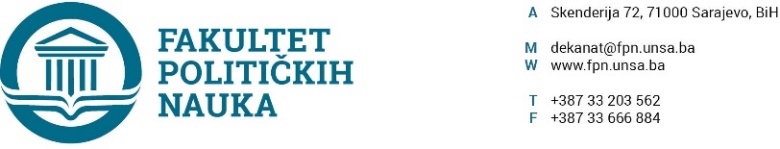 Na osnovu člana 108. Statuta Univerziteta u Sarajevu, a u vezi sa članovima  87. i 90. Zakona o javnim nabavkama (“Službeni glasnik BiH” broj: 39/14), člana 7. Pravilnika o postupku direktnog sporazuma Fakulteta političkih nauka u Sarajevu br. 02-1-291-1/17 od 11.04.2017.godine, Predračuna br. PS-E A40005422 od 19.04.2019.g. zaključuje seUGOVOR O JAVNOJ NABAVCI Između ugovornih strana:Fakultet političkih nauka Univerziteta u Sarajevu, ulica Skenderija 72. ID broj: 4200088220009, U daljem tekstu: Ugovorni organ kog zastupa dekan prof.dr. Šaćir Filandra, iPonuđača “REVICON” Istraživačko-razvojne usluge i poslovni konslating, Ulica Envera Šehovića 14, 71000 Sarajevo, ID broj: 4200491380008; PDV broj: 200491380008.U daljem tekstu: Izvršilac kog zastupa Jelena Misita.Član 1.Predmet ovog ugovora je pretplata na Porezni savjetnik za 2019.g. - elektronsko izdanje. Ukupne vrijednosti 170,94 KM (bez PDV-a), odnosno 200,00 KM (sa PDV-om).Član 2.Cijene su fiksne i ne mogu se mijenjati ni pod kakvim uslovima.Član 3.Ugovorni organ se obavezuje da plaćanje računa sa uračunatim PDV-om izvrši u roku od 15 dana od dana ispostavljanja računa, a Izvršilac se obavezuje vršiti uredno usluge tokom godine dana. Član 4.Na sve što nije regulisano ovim ugovorom primjenit će se Zakon o obligacionim odnosima.Član 5.Ovaj ugovor je sačinjen u 4 (četiri) istovjetna primjerka od kojih svaka strana zadržava po 2 (dva).Sarajevo, 07.05.2019.godine.Broj:   01-3-33-41-2/19 ZA IZVRŠIOCA                                                                ZA UGOVORNI ORGAN                                                                DIREKTOR                                                                                       DEKAN____________________                                                          ______________________                Jelena Misita                                                                        Prof.dr. Šaćir Filandra